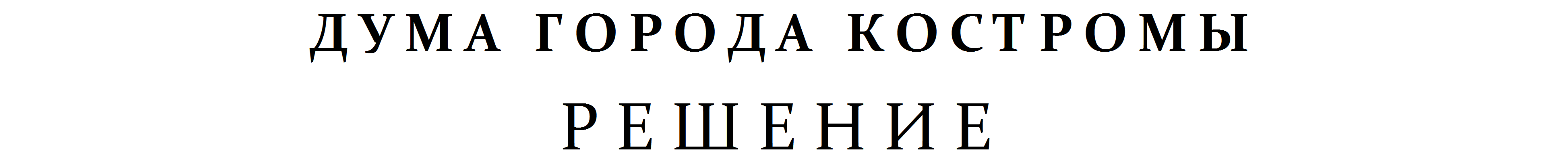 В целях обеспечения планомерности приватизации муниципального имущества города Костромы в 2019 году и плановом периоде 2020 и 2021 годов, в соответствии со статьями 50, 51 Федерального закона от 6 октября 2003 года
№ 131-ФЗ «Об общих принципах организации местного самоуправления в Российской Федерации», пунктом 31 Положения о порядке приватизации муниципального имущества города Костромы, утвержденного решением Думы города Костромы 
от 28 января 2003 года № 2, руководствуясь статьями 29 и 55 Устава города Костромы, Дума города КостромыРЕШИЛА:1. Внести в Прогнозный план приватизации муниципального имущества города Костромы на 2019 год и на плановый период 2020 и 2021 годов, утверждённый решением Думы города Костромы от 25 октября 2018 года № 188
(с изменениями, внесёнными решениями Думы города Костромы от 29 ноября 
2018 года № 191, от 30 мая 2019 года № 87, от 26 сентября 2019 года № 154), следующие изменения:1) в части 4 статьи 1:в абзаце первом цифры «188411,3» заменить цифрами «189233,2»;в пункте 1:в абзаце первом цифры «172069,3» заменить цифрами «172482,4»;абзац третий изложить в следующей редакции:«2509,7 тысячи рублей - поступления по договорам купли-продажи муниципального имущества, заключенным в соответствии с Законом № 159-ФЗ, оплата по которым осуществляется в рассрочку;»;в пункте 2:в абзаце первом цифры «8756» заменить цифрами «8960,4»;абзац третий изложить в следующей редакции:«2060,9 тысячи рублей - поступления по договорам купли-продажи муниципального имущества, заключенным в соответствии с Законом № 159-ФЗ, оплата по которым осуществляется в рассрочку;»;в пункте 3:в абзаце первом цифры «7586» заменить цифрами «7790,4»;абзац третий изложить в следующей редакции:«1356,6 тысячи рублей - поступления по договорам купли-продажи муниципального имущества, заключенным в соответствии с Законом № 159-ФЗ, оплата по которым осуществляется в рассрочку.»;2) в части 2 статьи 2:пункт 15 изложить в следующей редакции:дополнить пунктом 51 следующего содержания:2. Настоящее решение вступает в силу со дня его официального опубликования.Глава города Костромы Ю. В. Журин
№О внесении изменений в Прогнозный план приватизации муниципального имущества города Костромы на 2019 годи на плановый период 2020 и 2021 годов«15)имущественный комплекс: здание с кадастровым номером 44:27:080517:587Российская Федерация, Костромская область, городской округ город Кострома, город Кострома, улица Ярославская, дом 49б, строение 11983-назначение: нежилое здание, одноэтажное47,2708004 квартал 2019 года,59000 рублей во 2 квартале 2019 года;здание с кадастровым номером 44:27:080517:586Российская Федерация, Костромская область, городской округ город Кострома, город Кострома, улица Ярославская, дом 49б, строение 21983-назначение: нежилое здание, одноэтажное324,64869004 квартал 2019 года,405750 рублей во 2 квартале 2019 года;здание с кадастровым номером 44:27:080517:1127Российская Федерация, Костромская область, городской округ город Кострома, город Кострома, улица Ярославская, дом 49б, строение 3нет данных-назначение: нежилое здание, трехэтажное2224,433366004 квартал 2019 года,2780500 рублей во 2 квартале 2019 года;земельный участок с кадастровым номером 44:27:080517:5Российская Федерация, Костромская область, городской округ город Кострома, город Кострома, улица Ярославская, дом 49б--категория земель: земли населенных пунктов113091,2652365044 квартал 2019 года,5236504 рубля во 2 квартале 2019 года;»;«51)помещение с кадастровым номером 44:27:070216:914Российская Федерация, Костромская область, городской округ город Кострома,город Кострома, шоссе Кинешемское, дом 35, помещение 111нет данныхаренданазначение: нежилое помещение, на 1 этаже43,613770004 квартал 2019 года,413100 рублей в 2019 году».